Publicado en Dublín el 07/11/2018 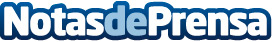 EuroLingua Venairlanda espera que la demanda de cursos de inglés en Irlanda siga creciendoGracias a su ambiente estudiantil, la calidad de la formación y el atractivo estilo de vida irlandés, Dublín es la ciudad europea preferida por los jóvenes españoles para aprender inglés, solo por detrás de Londres, según datos de AseproceDatos de contacto:IrlandaWhatsapp: 693 85 03 Nota de prensa publicada en: https://www.notasdeprensa.es/eurolingua-venairlanda-espera-que-la-demanda Categorias: Internacional Idiomas Ocio para niños Cursos http://www.notasdeprensa.es